Кляксография как креативная техника создания осенней природы А.С.Пушкина«Михайловское»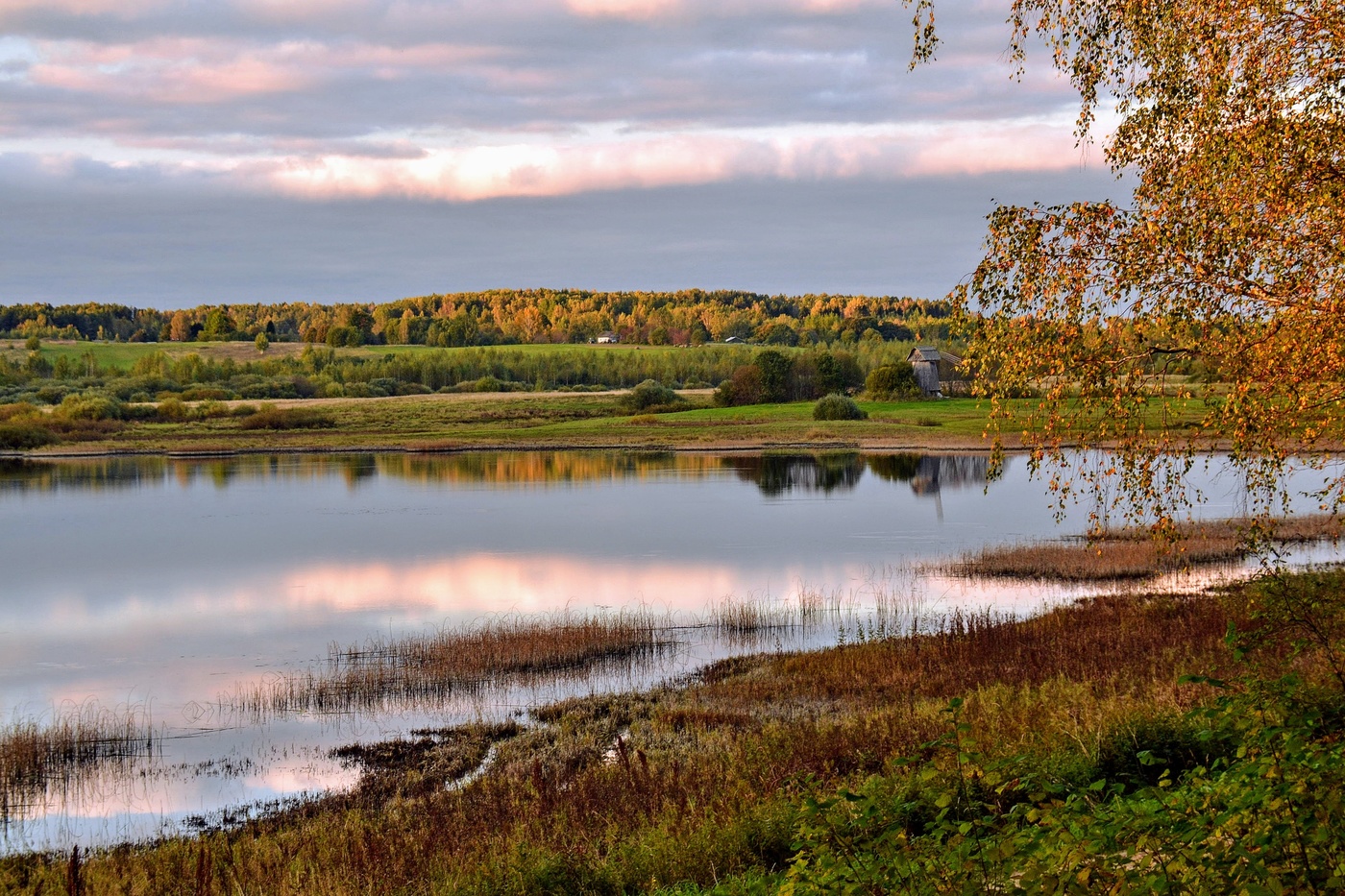 Составила воспитатель высшейквалификационной категорииРоманова Н.А.г. Екатеринбург 2023Для детей дошкольного возраста крайне важно развивать воображение. В этом помогают сказки, игры, творческие задачки, а также изобразительное искусство. К нетрадиционным методам относится кляксография – техника рисования  для детей, которая основана на превращении капель краски на бумаге в художественные образы.Эта техника идеально подходит для детей, так как не требует особых навыков, задатков и талантов.  Ее можно сочетать с другими методиками, дополнять картины с помощью красок, бумаги, пластилина, раздувать кляксы через трубочку или позволять им свободно растекаться.Рисование в такой технике оказывает положительное влияние на прогресс в обучении дошкольников:развивает фантазию и воображение;учит ребенка справляться с поставленными задачами,стимулирует мелкую моторику;активизирует образное мышление.Помимо этого, работа с трубочкой развивает легкие, что является лучшей профилактикой кашля и бронхита.ПРИЕМЫ КЛЯКСОГРАФИИОсновной метод этой техники – создание абстрактных пятен, которые дополняются деталями согласно придуманному образу. Делать это можно любым удобным способом.С ТРУБОЧКОЙНа бумаге ставят крупную кляксу, затем опускают в нее трубочку для сока и раздувают пятно в разных направлениях. Делать это следует под наклоном. С помощью такого приема можно создать ветки дерева, волосы на портрете, лучи солнца, щупальца осьминога.Когда кляксы и линии начнут напоминать что-то знакомое, можно дополнить картину с помощью ватных палочек. Для этого их обмакивают в краску и дорисовывают необходимые элементы. Например, дереву можно добавить листья, цветы, ягоды, солнышку – облака. Можно оживить кляксы глазами и задорной улыбкой.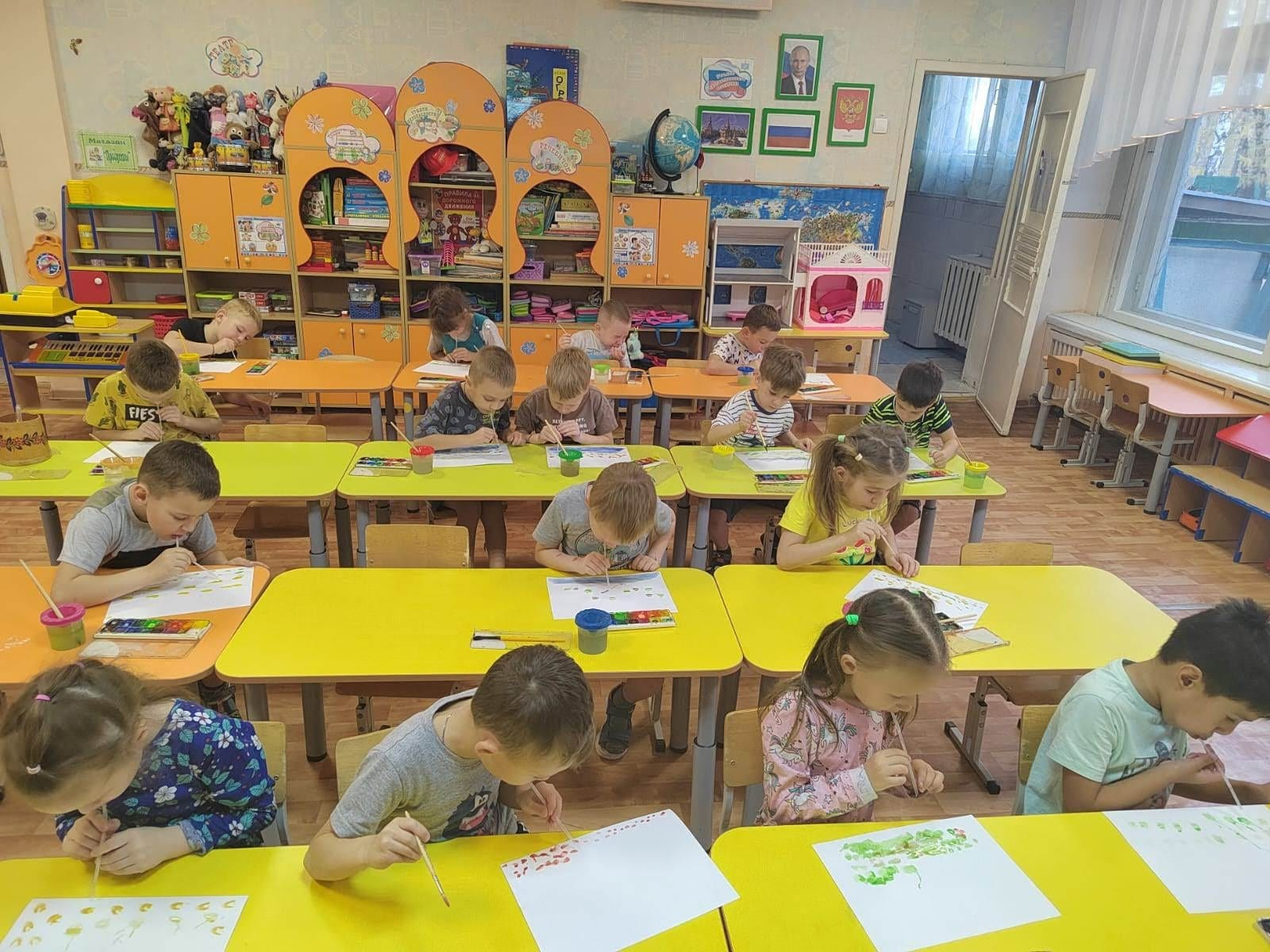  Ребята, познакомились с техникой кляксография, решили передать красоту «Михайловского» в своём рисунке.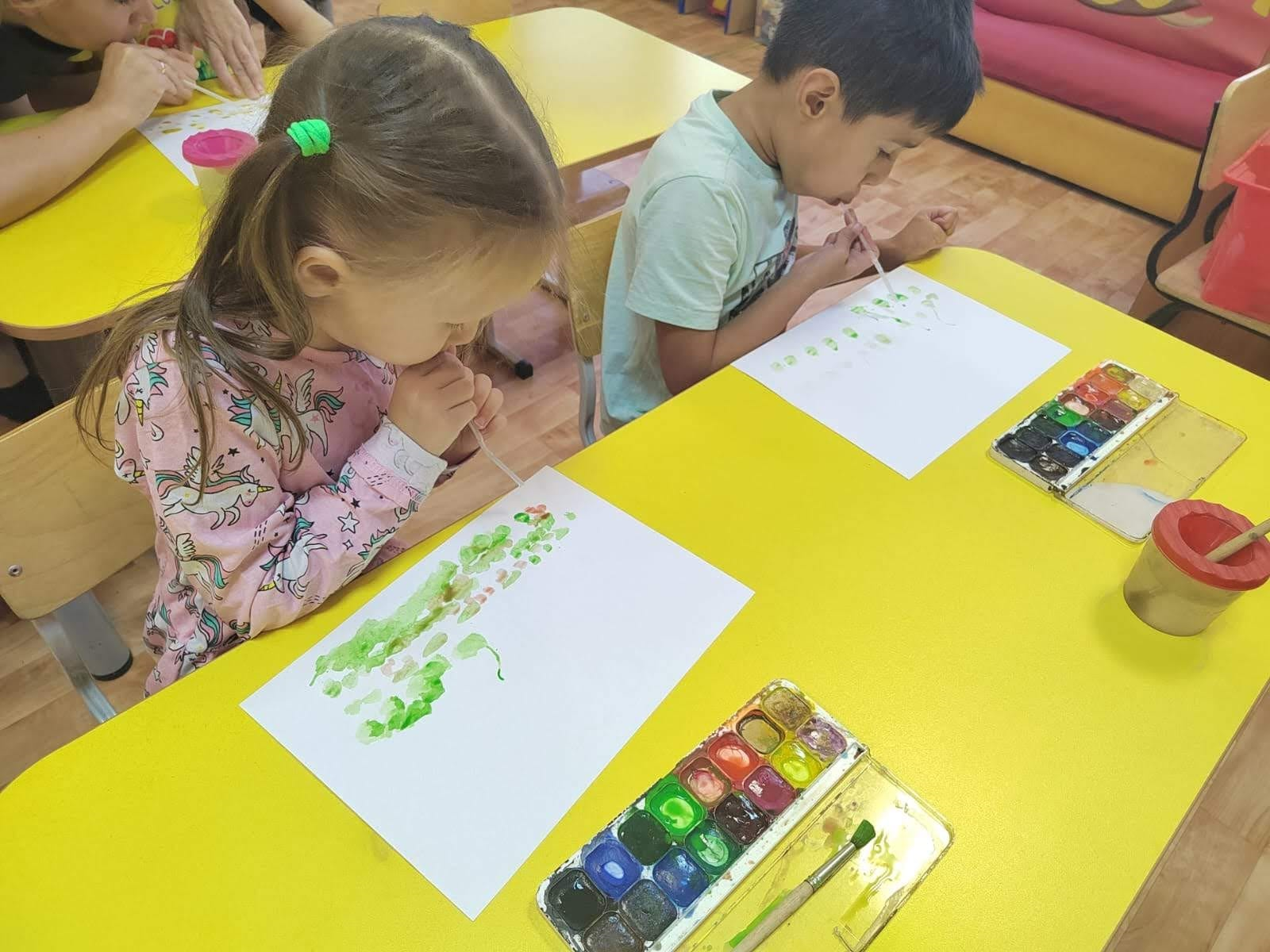 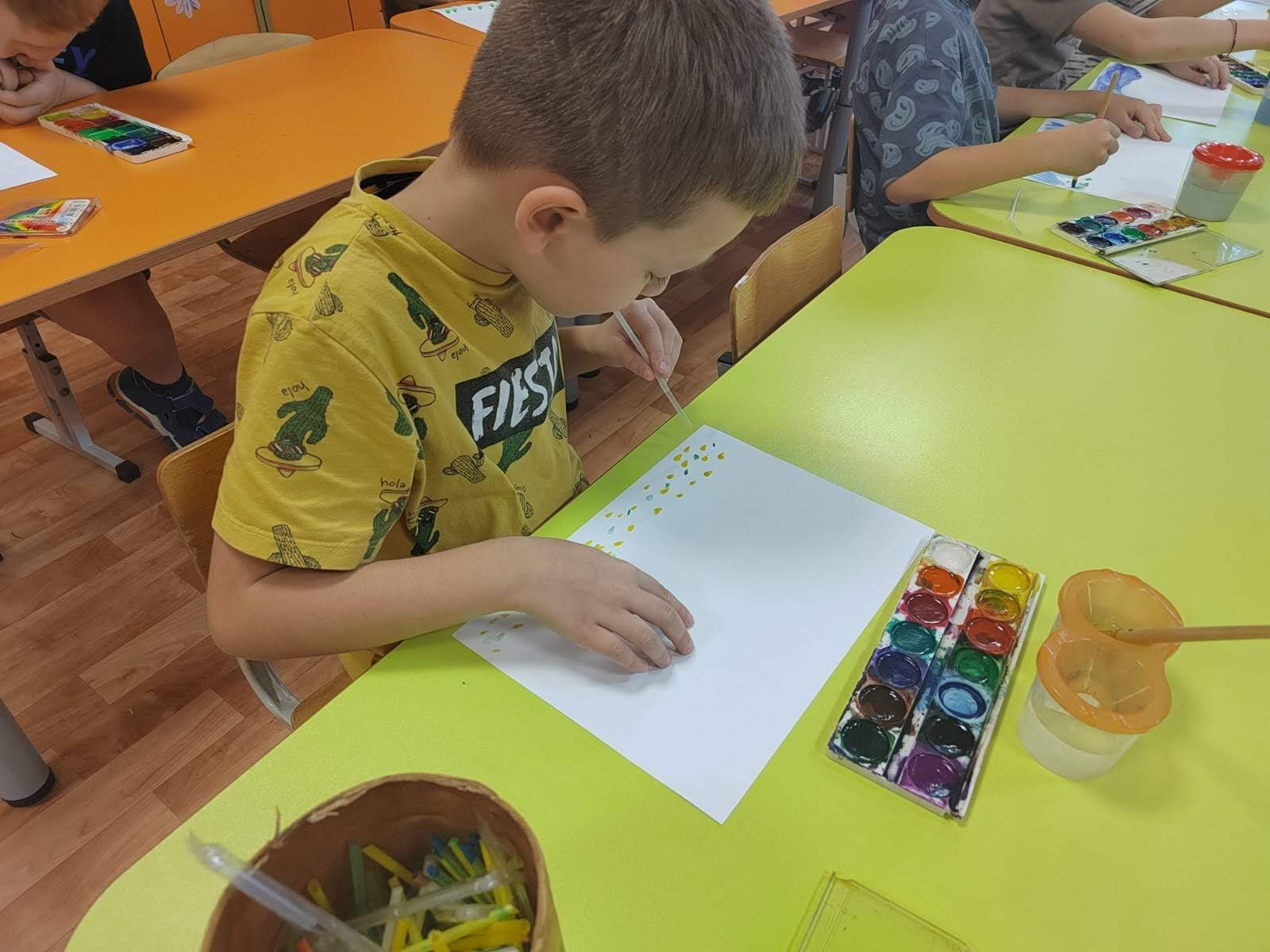 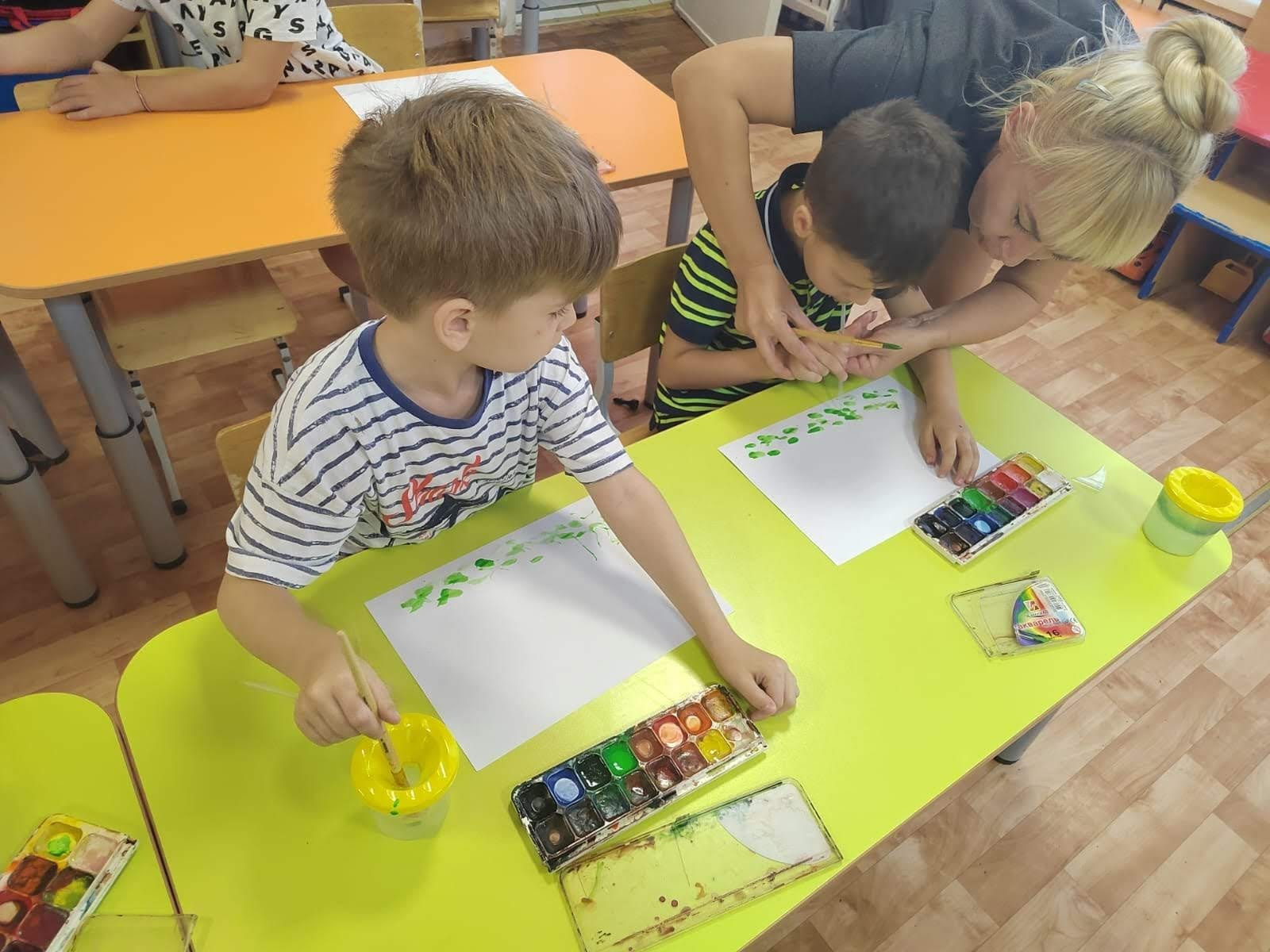 Работая, работая в технике кляксография побуждается интерес к «оживлению» необычных форм (клякс), дети учатся дорисовывать детали объектов (клякс), для придания им законченности и сходства с реальными образами; учить видеть необычное в обычном.Кляксография развивает образное мышление, гибкость мышления, восприятие, воображение, фантазию, интерес к творческой деятельности; воспитывать аккуратность в рисовании красками.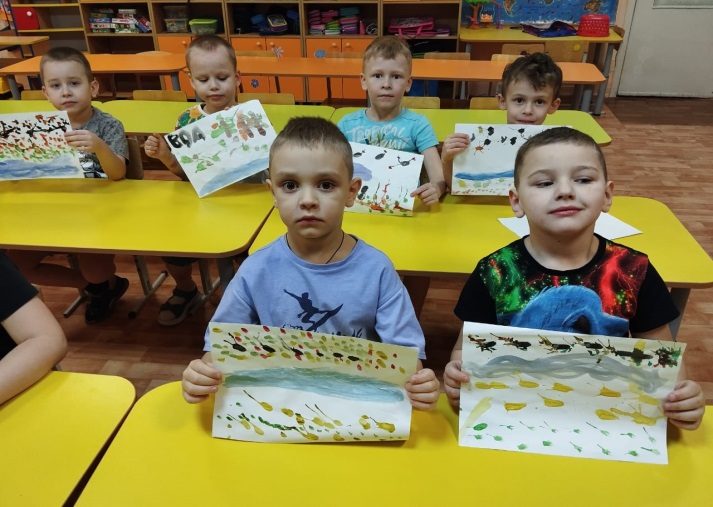 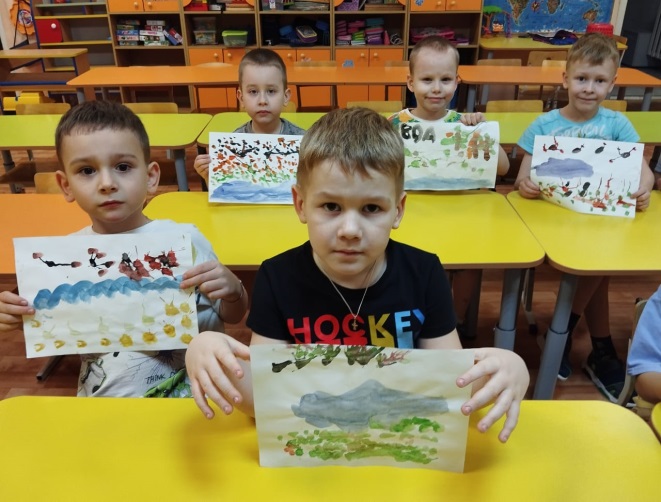 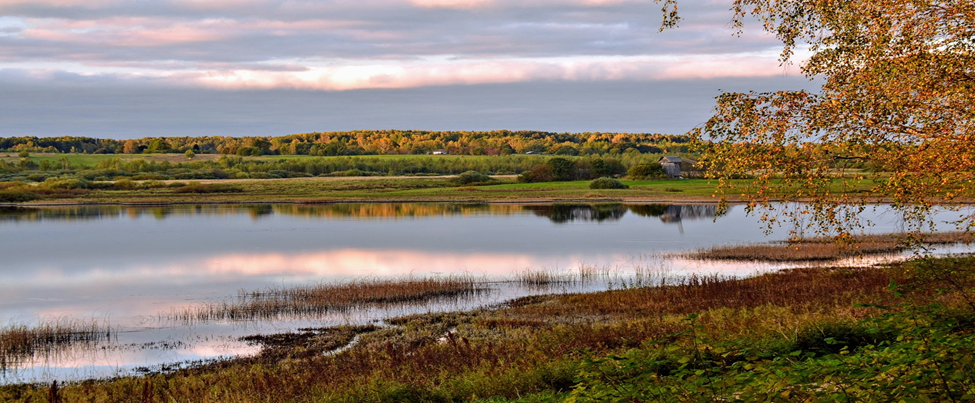 Государственный мемориальный историко-литературный  и природно-ландшафтный музей-заповедник А.С. Пушкина «Михайловское».